                    Общая информация о центре "Точка роста"        Центр  образования  естественнонаучной  и  технологической направленностей  «Точка  роста»  на  базе  МКОУ «СОШ им З.Б. Максидова  сп Хамидие» будет создан  в  2022 году  в  рамках  федерального  проекта  «Современная  школа»  национального  проекта  «Образование».  Он  призван обеспечить повышение охвата обучающихся программами основного общего и  дополнительного  образования  естественно-научной  и  технологической  направленностей с использованием современного оборудования.          Центры  «Точка  роста»  на  базе  общеобразовательных  организаций сельской местности и малых городов создаются для формирования условий для повышения качества общего образования, в том числе за счет обновления учебных помещений, приобретения современного оборудования, повышения квалификации  педагогических  работников  и  расширения  практического содержания реализуемых образовательных программ.         Центр  «Точка  роста»  станет  частью  образовательной  среды общеобразовательной организации, на базе которой осуществляется:- преподавание  учебных  предметов  из  предметных  областей  «Биология», «Химия», «Физика»;- внеурочная  деятельность  для  поддержки  изучения  предметов естественнонаучной и технологической направленностей;- дополнительное  образование  детей  по  программам  естественнонаучной и технической направленностей;-проведение внеклассных мероприятий для обучающихся;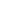 - организация  образовательных  мероприятий,  в  том  числе  в дистанционном  формате  с  участием  обучающихся  из  других образовательных организаций.         Центры  «Точка  роста»  создаются  при  поддержке  Министерства просвещения Российской Федерации.Адрес  сайта  Министерства  просвещения  Российской  Федерации: https://edu.gov.ru/. Федеральным  оператором мероприятий по созданию центров образования естественно-научной и технологической направленностей «Точка роста» является Федеральное государственное автономное учреждение "Центр просветительских инициатив Министерства просвещения Российской Федерации": https://mpcenter.ru/Региональным координатором мероприятий по созданию центров образования естественно-научной и технологической направленностей «Точка роста» является Министерство просвещения, науки и по делам молодёжи Кабардино-Балкарской Республики. Адрес сайта регионального координатора: https://edu.kbr.ru/  Информация  о  национальном  проекте  «Образование»  размещена  на сайте  Министерства  просвещения  Российской  Федерации  по  ссылке: https://edu.gov.ru/national-project/.  